PROGETTO DI VALORIZZAZIONE E RESTAURO DELLACELLA SAN TOMMASO D’AQUINO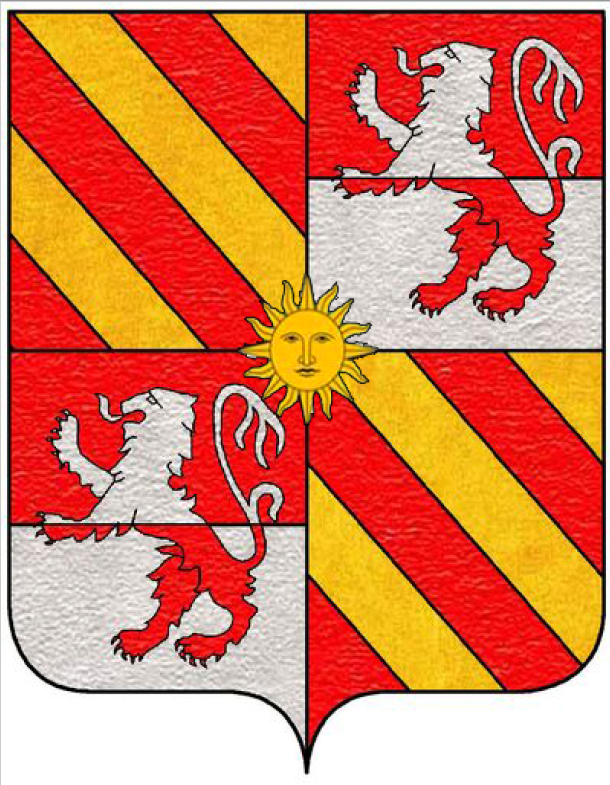 BASILICA DI SAN DOMENICO MAGGIORE - NAPOLIProgetto di valorizzazione e restauro Sotto l’Alta Vigilanza della Soprintendenza Archeologia, Belle Arti e Paesaggio per il Comune di Napolipromosso daFriends of Naples OnlusGiuseppe d’Aquino di CaramanicoGiulia d’Aquino di Caramanico Gabriella d’Aquino di Caramanico grazie alla collaborazione diFrati del Convento di San Domenico MaggiorePadre Francesco Ricci, O.P. Priore provinciale dei Frati Predicatori Italia Meridionale Comune di Napolicon il contributo di Museo Cappella SanseveroMatilde Giliberti Lauro Grotto d’AquinoMerribel Ayreshanno collaborato ai lavori di restauro e valorizzazioneGiovanni BuonocoreDel Core RestylingDomenico Minini Ernesto SignorelliEuromediterranea MobiliHome DecorationIppolito TessutiKarin TortoraSansone SicurezzaSIE ImpiantiSorrentinoStudio LightSi ringraziano per la partecipazioneS.E. l’Arcivescovo di Napoli Domenico BattagliaProf. Giovanni Ventimiglia